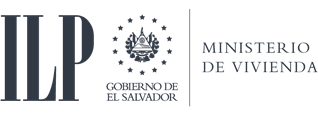 EstadísticasAGOSTO, SEPTIEMBRE Y OCTUBRE 2022Instituto de Legalización de la Propiedad 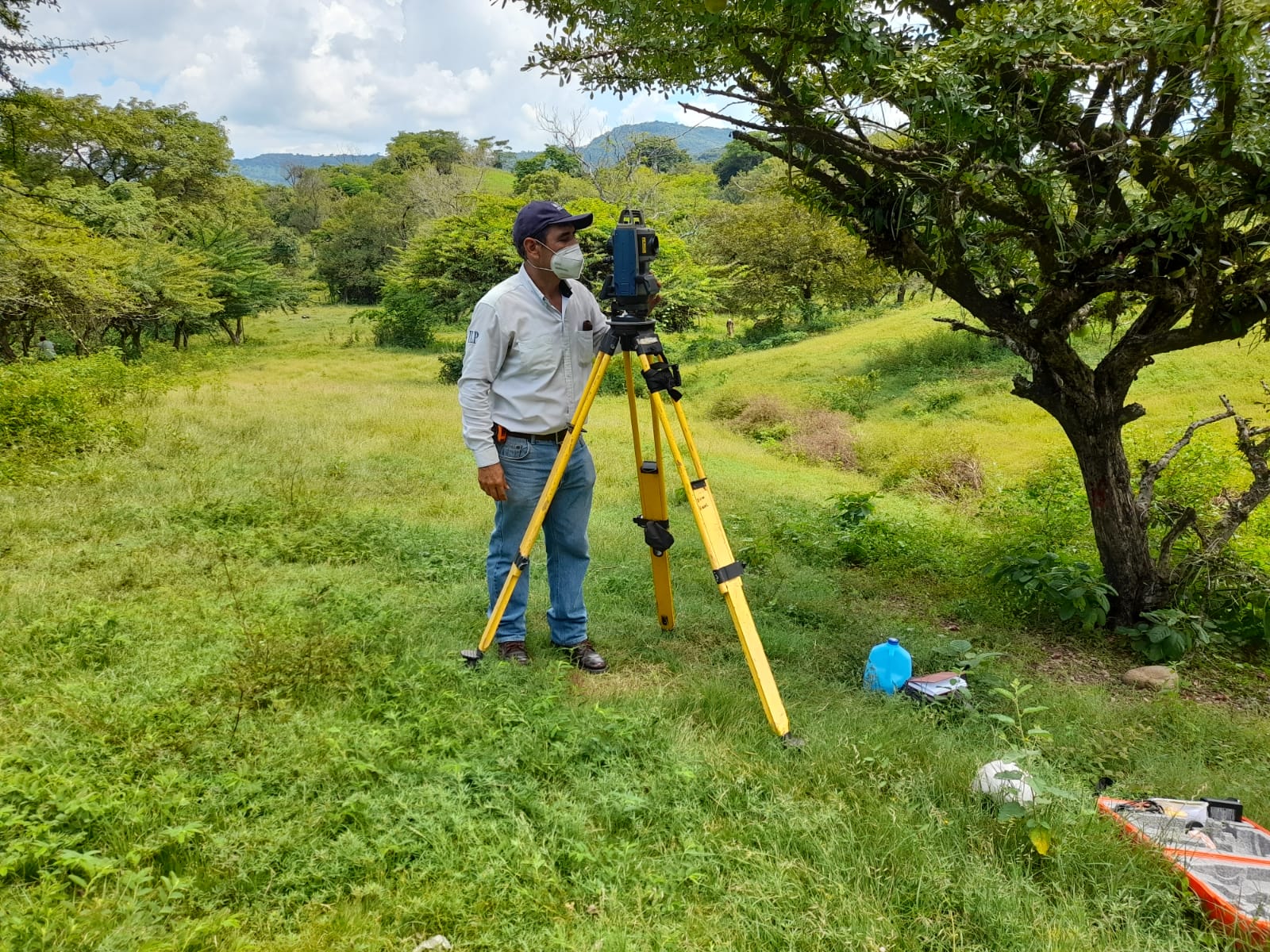 EstadísticasAGOSTO, SEPTIEMBRE Y OCTUBRE  2022En el período que comprende las estadísticas, se brindaron 1,739 servicios en diferentes proyectos ubicados en ….  municipios y 14 departamentos del país. Los servicios consistieron en diagnóstico de campo, aprobación técnica de planos e inscripción de documentos.DIAGNOSTICO DE CAMPO/FICHA JURIDICAAPROBACIÓN TÉCNICA DE PLANOSINSCRIPCIÓN DE DOCUMENTOSRespecto al indicador de escrituras inscritas, cabe mencionar que para el período de agosto a octubre de 2022, 111 familias obtuvieron la seguridad jurídica de sus parcelas, de ellas 56 escrituras fueron inscritas a favor de mujeres y 55 a favor de hombres; el resto de escrituras corresponden a 2 segregaciones del Convenio con el Instituto Nacional de los Deportes (INDES) del Palacio de los Deportes Carlos “El Famoso” Hernández y 1 prescripción de la Cancha de Tenis en Diagonal Universitaria, así mismo se realizaron 6 donaciones a favor de la Alcaldía Municipal de San Dionisio, del departamento de Usulután, y 18 inscripciones restantes pertenecen a la legalización de Centros Escolares a nivel nacional del Convenio suscrito con el Ministerio de Educación, Ciencia y Tecnología (MINEDUCyT).IndicadorIndicadorDiagnóstico de Campo / Ficha Jurídica1,059LotesAprobación Técnica de Planos542LotesInscripción de documentos138LotesTotal general1,739Lotesmesgenero08. AgostoTotal 08. Agosto09. Sep.Total 09. Sep.10. OctubreTotal 10. OctubreTotal generaldeptomunicipioFMAHUACHAPANAHUACHAPAN154154154APANECA115115115Total AHUACHAPAN115115154154269CABAÑASCINQUERA22224GUACOTECTI55338ILOBASCO313111111143JUTIAPA888SAN ISIDRO111111SENSUNTEPEQUE1515242439TEJUTEPEQUE22113VICTORIA1212111123VILLA DOLORES444Total CABAÑAS333369694141143CHALATENANGOAGUA CALIENTE111CITALA111LA PALMA33114NUEVA CONCEPCION111SAN FERNANDO111SAN FRANCISCO MORAZAN333SAN IGNACIO11223Total CHALATENANGO88551114CUSCATLANEL ROSARIO232323SANTA CRUZ MICHAPA111Total CUSCATLAN242424LA LIBERTADLA LIBERTAD666SAN JUAN OPICO161616Total LA LIBERTAD16166622LA PAZSAN JUAN TALPA232323SAN MIGUEL TEPEZONTE104104104Total LA PAZ1041042323127LA UNIONSANTA ROSA DE LIMA111Total LA UNION111SAN SALVADORCIUDAD DELGADO131313MEJICANOS595959ROSARIO DE MORA66151521SAN SALVADOR606060Total SAN SALVADOR66147147153SANTA ANACOATEPEQUE88889898186SANTA ANA8318484Total SANTA ANA8318488889898270SONSONATEACAJUTLA222NAHUIZALCO3255SONSONATE292929Total SONSONATE325313136Total general365333713463463423421059mesgenero08. AgostoTotal 08. Agosto09. Sep.Total 09. Sep.10. OctubreTotal 10. OctubreTotal generaldeptomunicipioFMAHUACHAPANAPANECA2828353563Total AHUACHAPAN2828353563CABAÑASCINQUERA222GUACOTECTI777ILOBASCO2121101031JUTIAPA222SAN ISIDRO33225SENSUNTEPEQUE141414TEJUTEPEQUE44226VICTORIA2424121236VILLA DOLORES17172219Total CABAÑAS171752525353122CHALATENANGOAGUA CALIENTE222CHALATENANGO333CITALA11112LA LAGUNA111LA PALMA55338LA REINA111SAN FERNANDO51820431144SAN FRANCISCO MORAZAN22224SAN IGNACIO3311115TEJUTLA22113Total CHALATENANGO1818205614143373LA LIBERTADLA LIBERTAD707070Total LA LIBERTAD707070LA PAZZACATECOLUCA111Total LA PAZ111LA UNIONLA UNION111LISLIQUE111SANTA ROSA DE LIMA111Total LA UNION333MORAZANMEANGUERA111Total MORAZAN111SAN SALVADORSAN SALVADOR111SOYAPANGO154154154Total SAN SALVADOR15415411155SANTA ANAMETAPAN222Total SANTA ANA222SONSONATEACAJUTLA111ARMENIA111Total SONSONATE222USULUTANJIQUILISCO505050Total USULUTAN505050Total general2181820256104104182182542mesgenero08. AgostoTotal 08. Agosto09. Sep.Total 09. Sep.10. OctubreTotal 10. OctubreTotal generaldeptomunicipioFMFMFMCABAÑASVILLA DOLORES222Total CABAÑAS222CHALATENANGOCHALATENANGO111EL CARRIZAL111SAN ANTONIO LOS RANCHOS111SAN RAFAEL111Total CHALATENANGO33114CUSCATLANCANDELARIA111COJUTEPEQUE222EL CARMEN CUSCATLAN111SAN CRISTOBAL111SAN PEDRO PERULAPAN1651212SUCHITOTO11223Total CUSCATLAN11117651820LA LIBERTADCOLON11112HUIZUCAR222LA LIBERTAD111NUEVO CUSCATLAN111331617SAN JUAN OPICO73101124617SAN PABLO TACACHICO111TEPECOYO111Total LA LIBERTAD941311452026841LA PAZEL ROSARIO111SAN FRANCISCO CHINAMECA111SAN JUAN TALPA222SAN LUIS LA HERRADURA111ZACATECOLUCA111Total LA PAZ314226SAN SALVADORAPOPA111CUSCATANCINGO111ILOPANGO112245MEJICANOS44226SAN MARCOS1122SAN SALVADOR213336SOYAPANGO111Total SAN SALVADOR325481232522SAN VICENTESAN VICENTE111SANTA CLARA13162929Total SAN VICENTE13173030SONSONATENAHUIZALCO111Total SONSONATE111USULUTANSAN DIONISIO666USULUTAN222246Total USULUTAN62822412Total general61482883333741581336138